Lampiran 1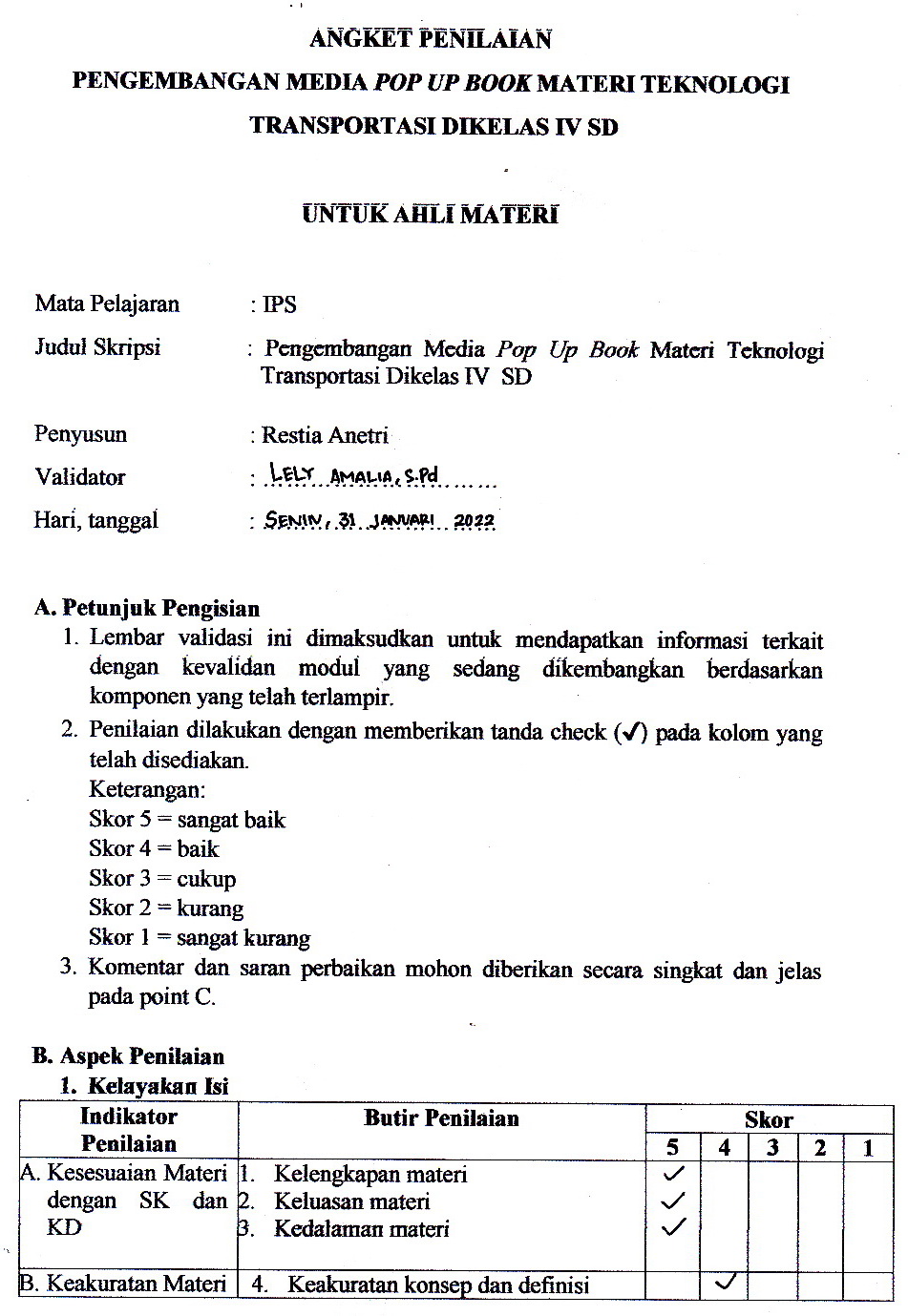 C. Catatan Dan Saran Perbaikan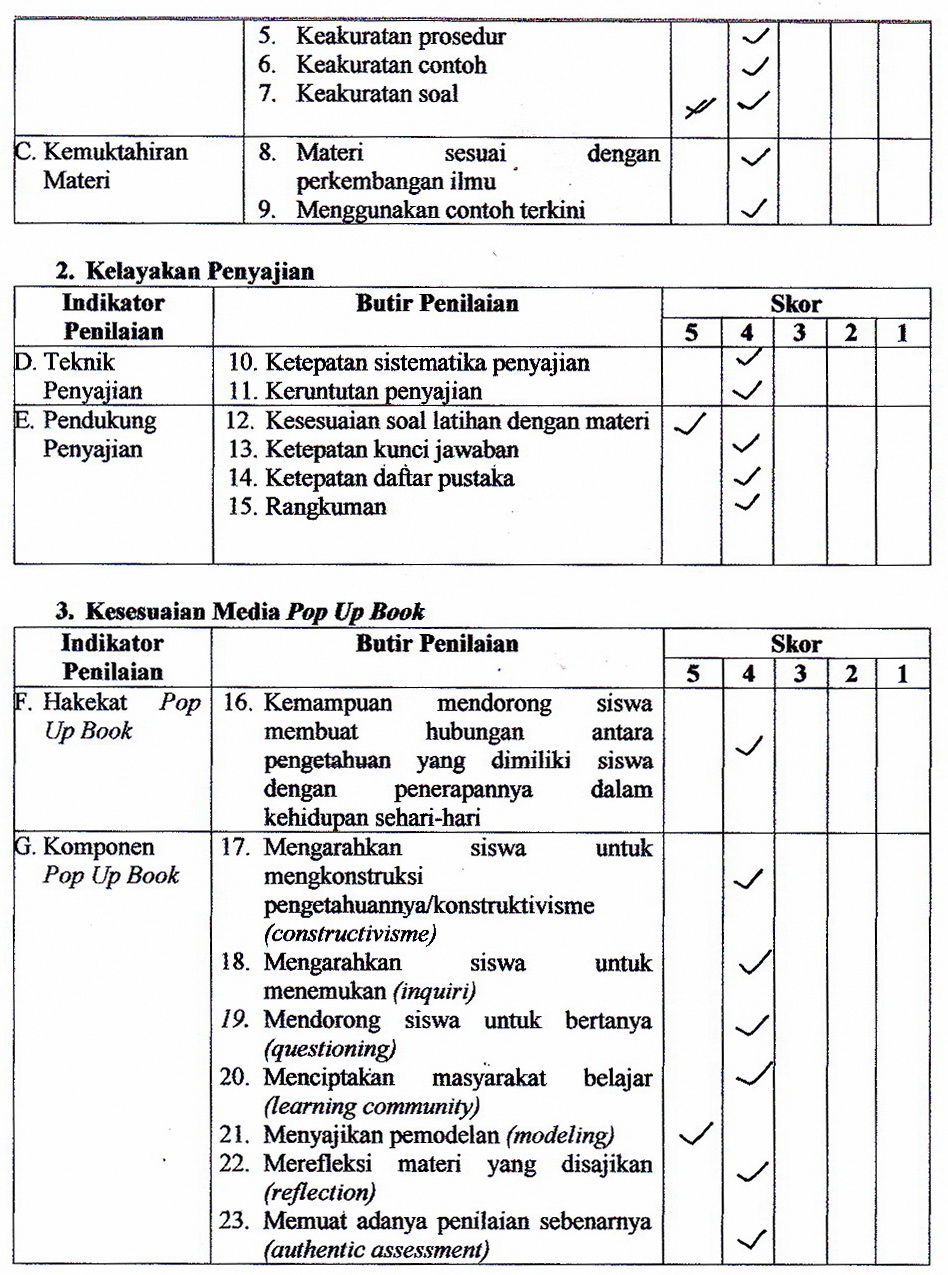 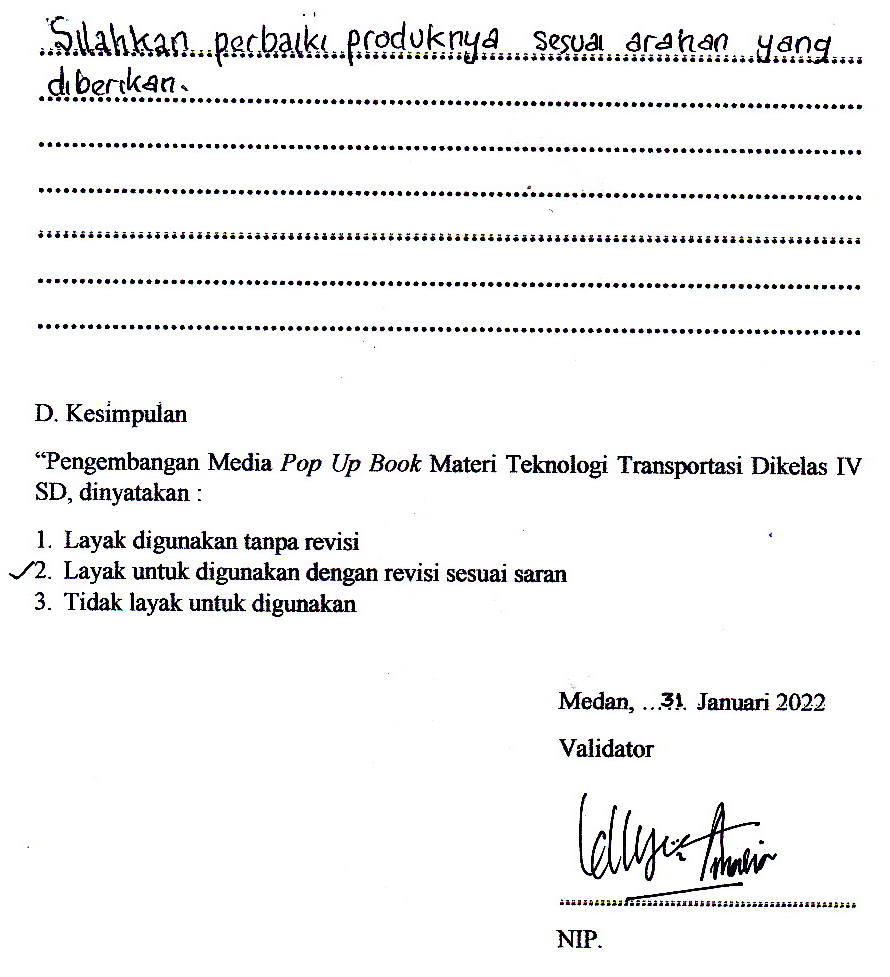 Lampiran 2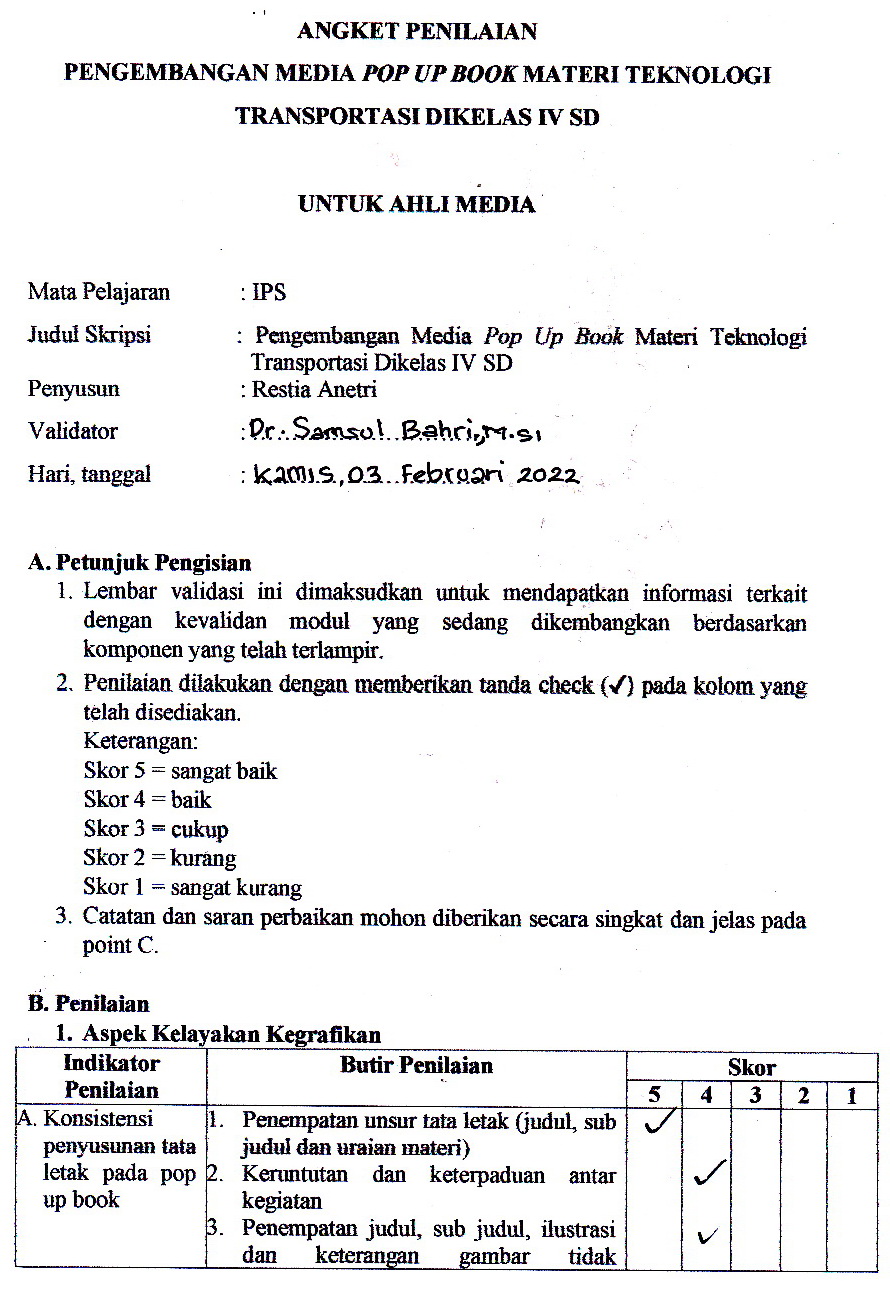 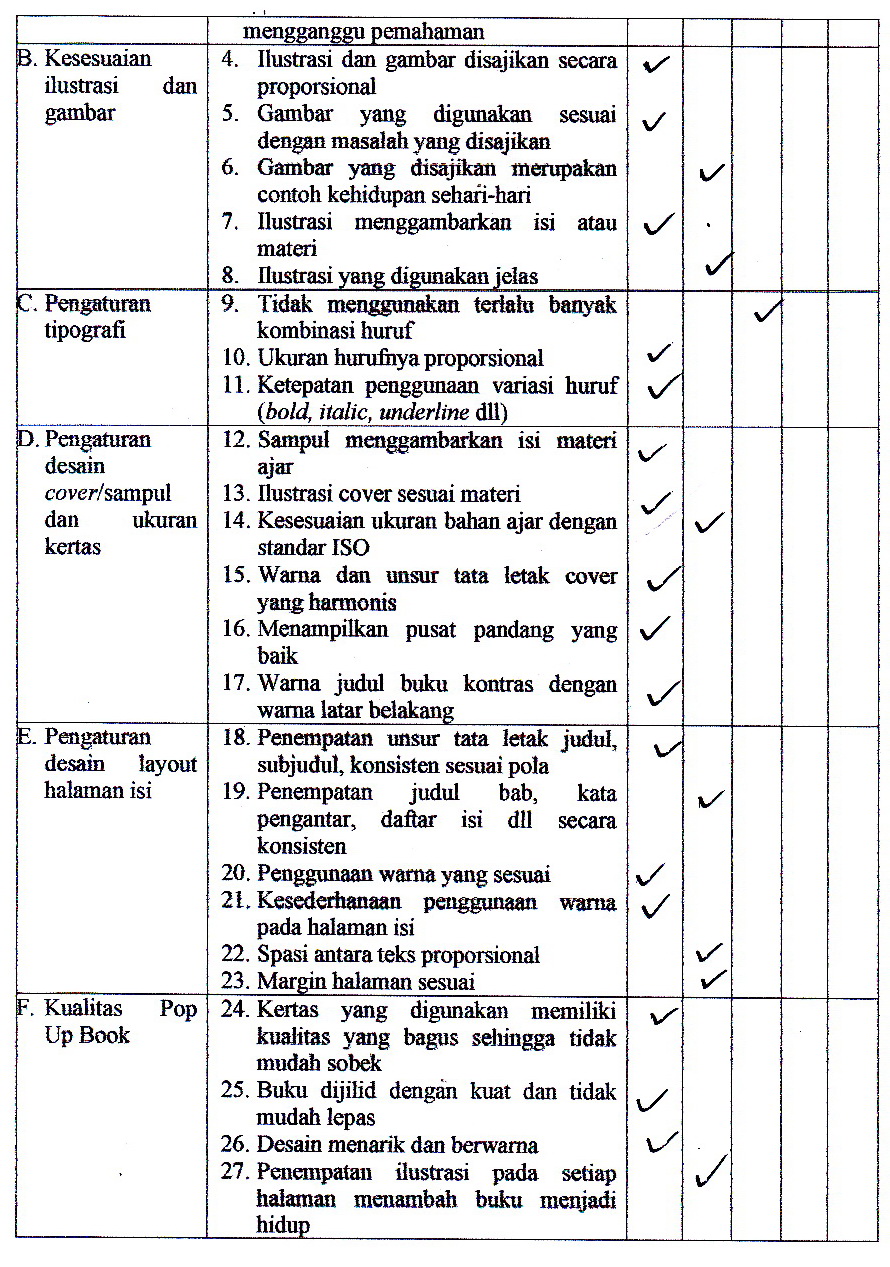 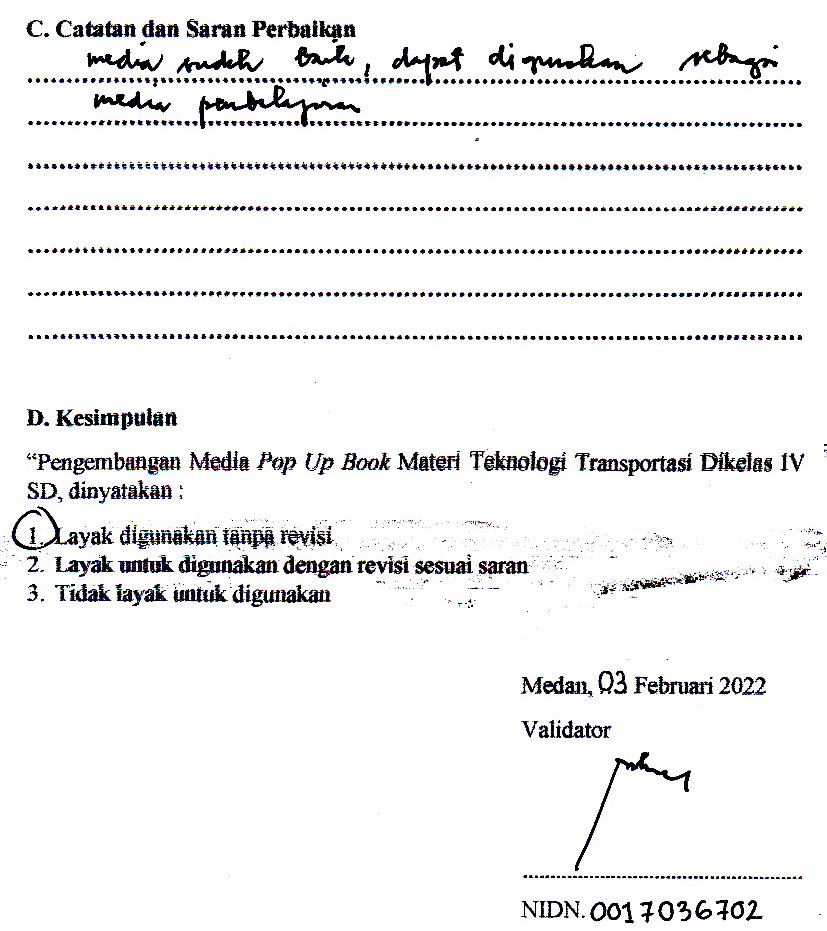 Lampiran 3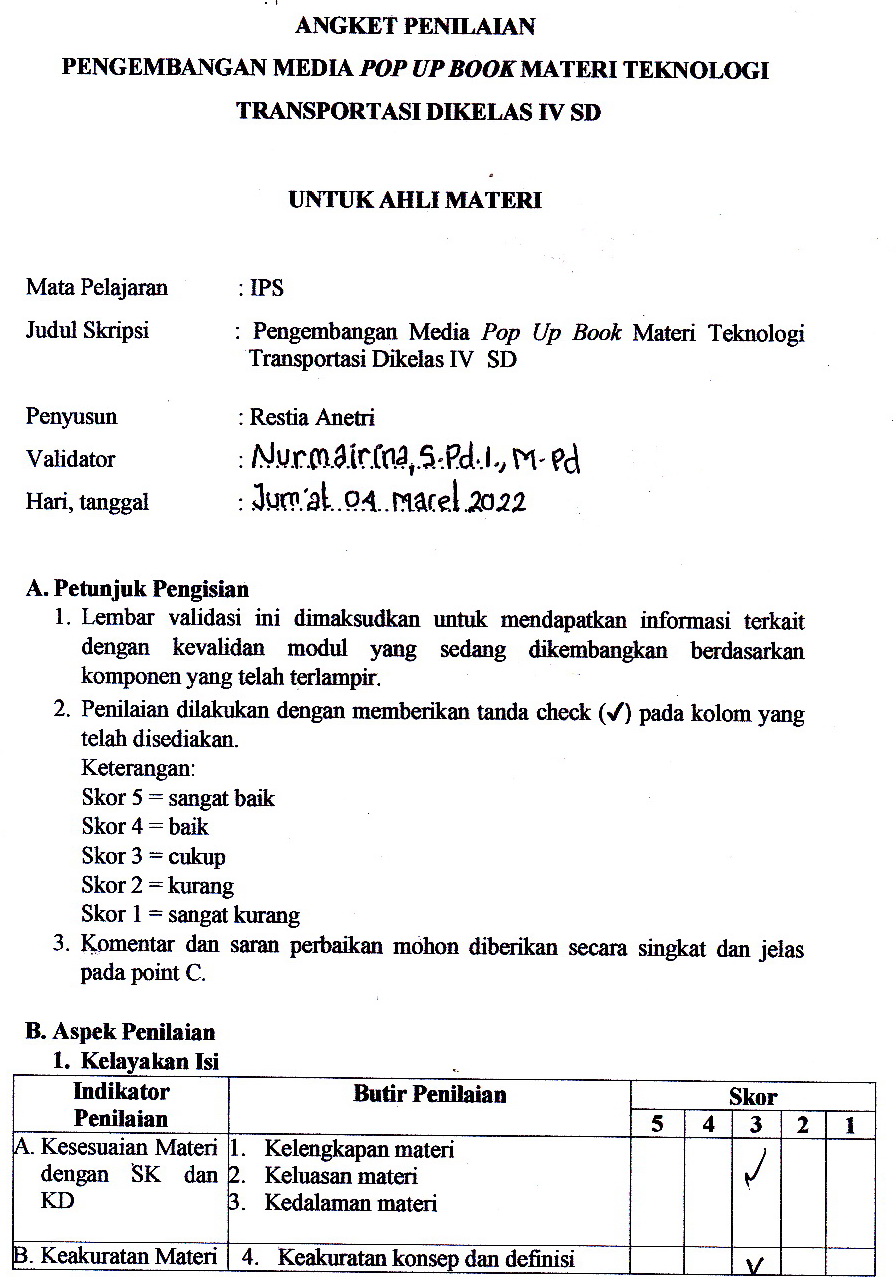 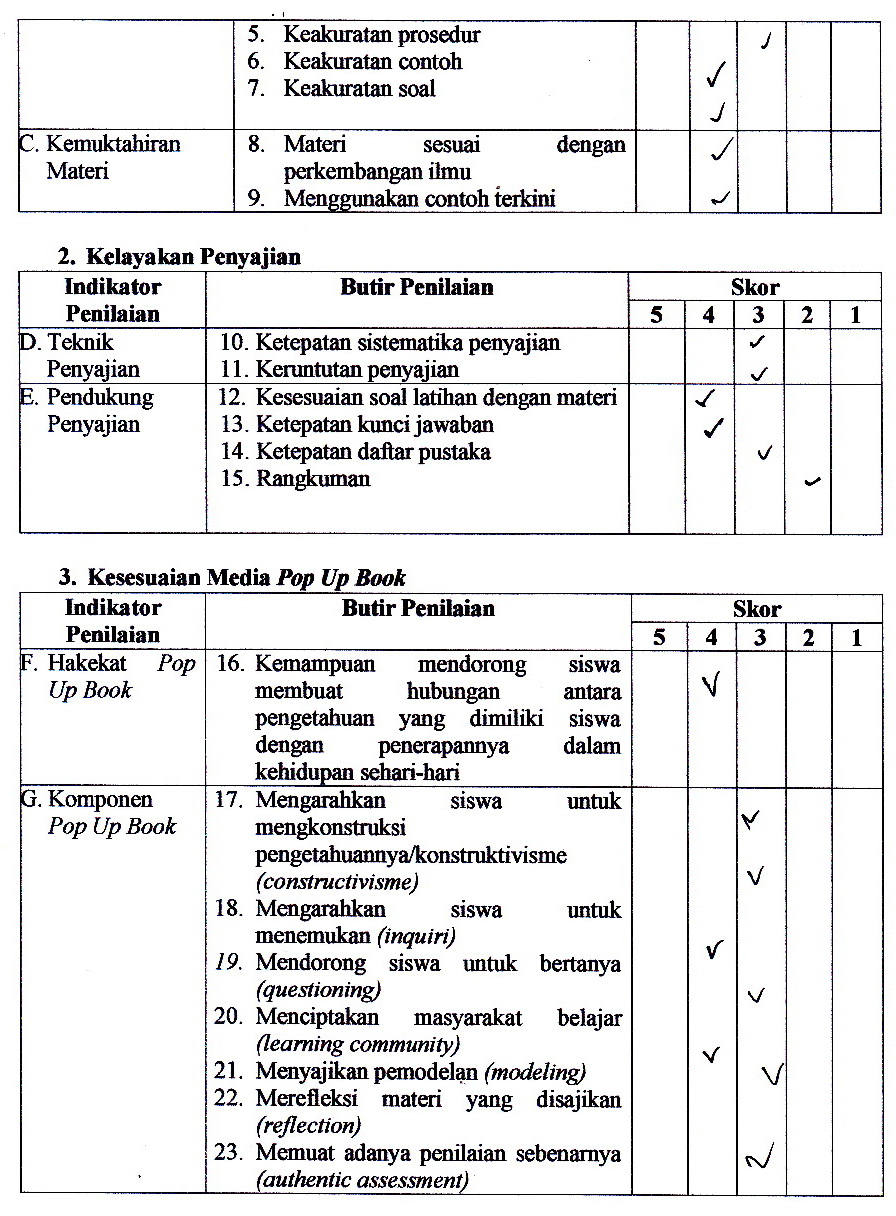 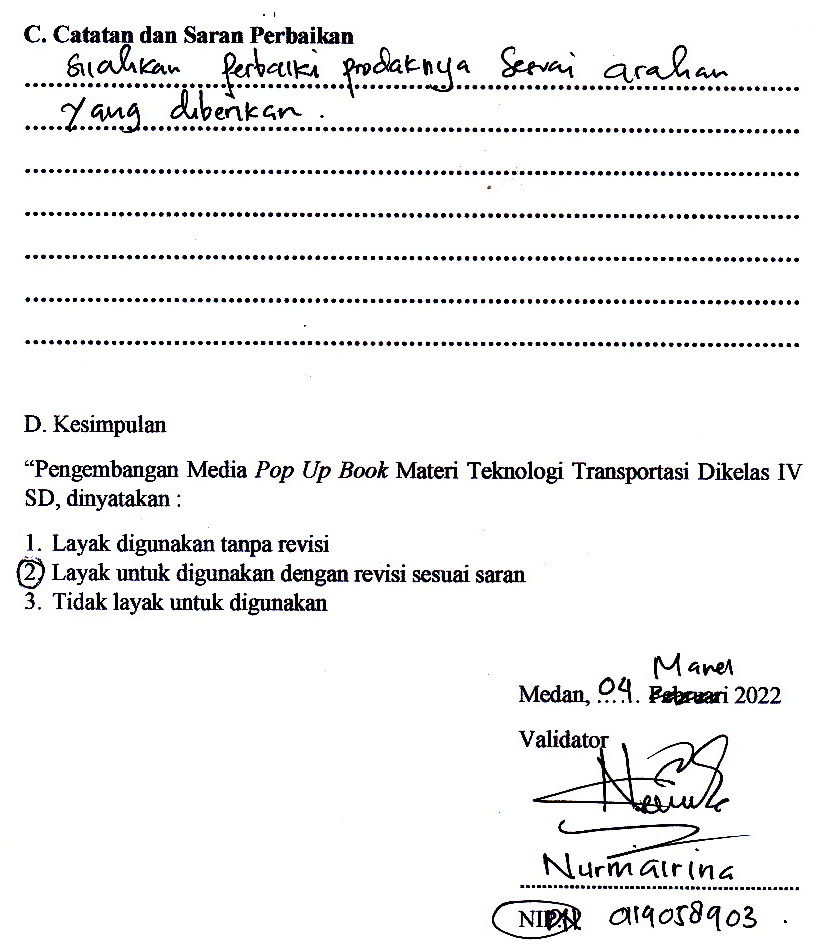 Lampiran 4DOKUMENTASI PENGISIAN ANGKET MEDIA POP UP BOOK MATERI TEKNOLOGI TRANSPORTASI OLEH AHLI MATERIIbu Lely Amalia,S.PdGuru Kelas IV SD Negeri 064991 Medan Amplas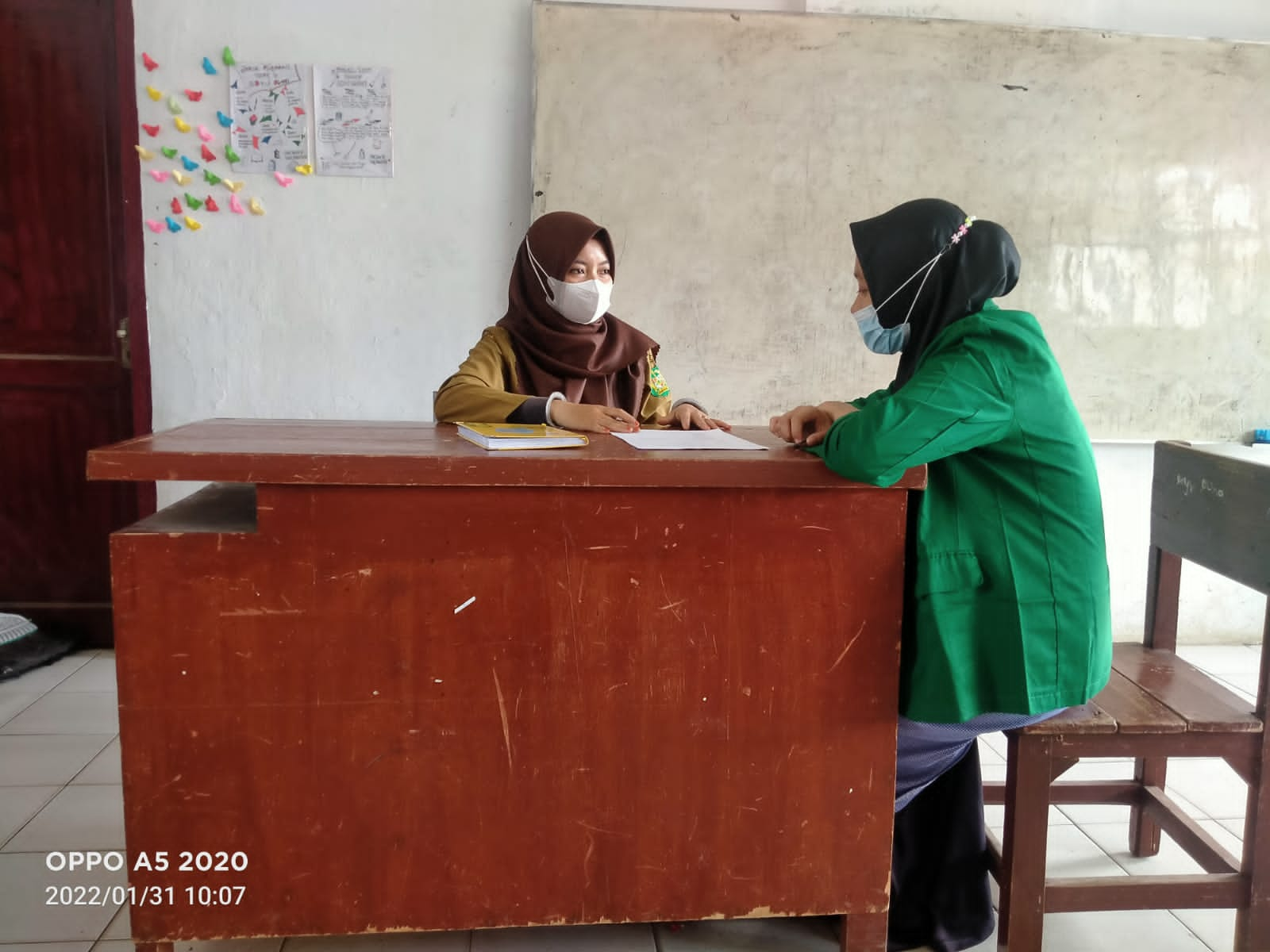 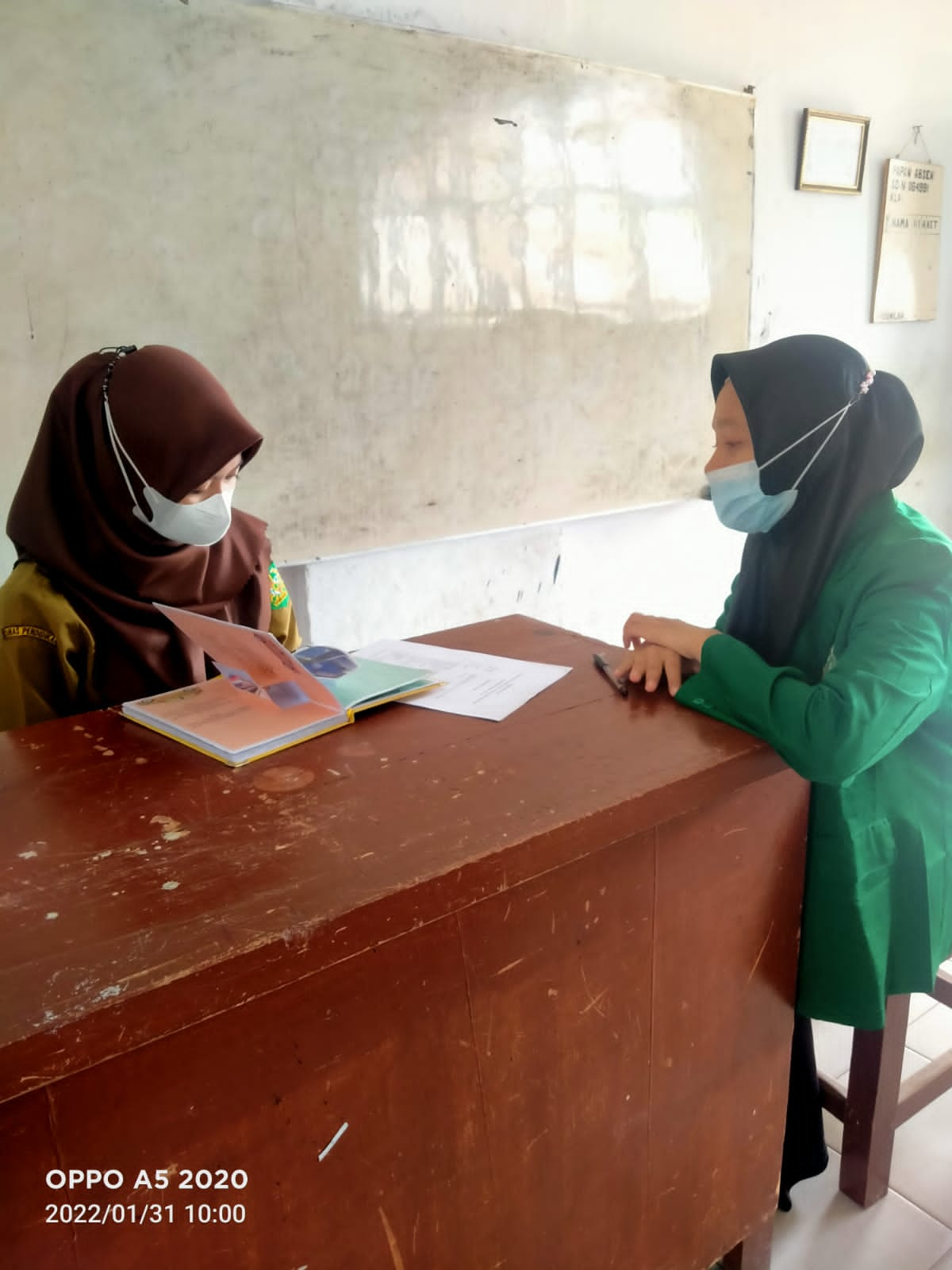 Lampiran 5DOKUMENTASI PENGISIAN ANGKET MEDIA POP UP BOOK MATERI TEKNOLOGI TRANSPORTASI OLEH AHLI MEDIABapak Dr. Samsul Bahri,. M.SiDosen UMN Al-Washliyah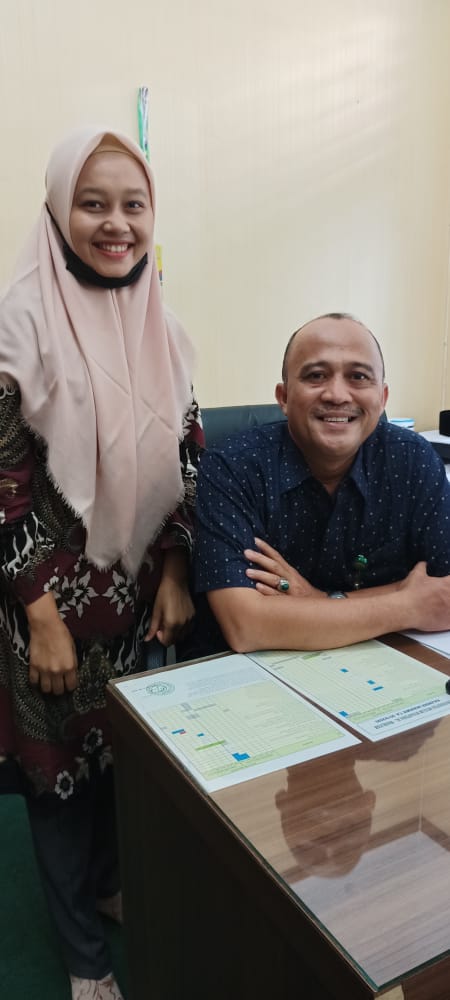 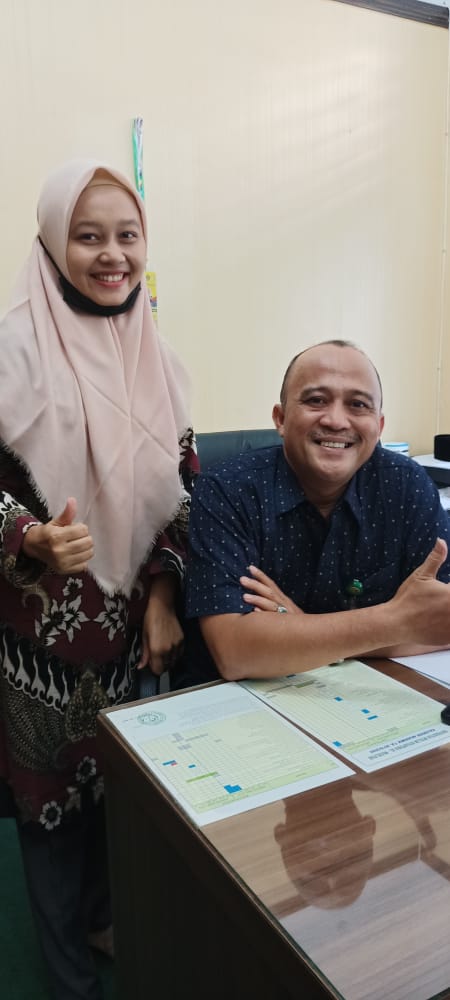 